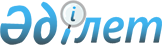 Пробация қызметінің есебінде тұрған адамдарды жұмысқа орналастыру үшін жұмыс орындарына квотасын белгілеу туралы
					
			Күшін жойған
			
			
		
					Солтүстік Қазақстан облысы Шал ақын ауданы әкімдігінің 2020 жылғы 27 мамырдағы № 127 қаулысы. Солтүстік Қазақстан облысының Әділет департаментінде 2020 жылғы 28 мамырда № 6320 болып тіркелді. Күші жойылды - Солтүстік Қазақстан облысы Шал ақын ауданы әкімдігінің 2023 жылғы 7 желтоқсандағы № 261 қаулысымен
      Ескерту. Күші жойылды - Солтүстік Қазақстан облысы Шал ақын ауданы әкімдігінің 07.12.2023 № 261 (алғашқы ресми жарияланған күнінен кейін күнтізбелік он күн өткен соң қолданысқа енгізіледі) қаулысымен.
      Қазақстан Республикасының 2001 жылғы 23 қаңтардағы "Қазақстан Республикасындағы жергілікті мемлекеттік басқару және өзін-өзі басқару туралы" Заңының 31-бабының 1-армақшасының 14-3) тармақшасына, Қазақстан Республикасының 2016 жылғы 6 сәуірдегі "Халықты жұмыспен қамту туралы" Заңының 9- бабының 7-тармақшасына, Қазақстан Республикасы Денсаулық сақтау және әлеуметтік даму министрінің 2016 жылғы 26 мамырдағы № 412 "Ата-анасынан кәмелеттік жасқа толғанға дейін айырылған немесе ата-анасының қамқорлығынсыз қалған, білім беру ұйымдарының түлектері болып табылатын жастар қатарындағы азаматтарды, бас бостандығынан айыру орындарынан босатылған адамдарды, пробация қызметінің есебінде тұрған адамдарды жұмысқа орналастыру үшін жұмыс орындарын квоталау қағидаларын бекіту туралы" бұйрығымен (Нормативтік құқықтық актілерді мемлекеттік тіркеу тізілімінде № 13898 болып тіркелген) Пробация қызметі есебінде тұрған адамдарды жұмысқа орналастыру үшін жұмыс орындарын квоталау қағидаларына сәйкес, Солтүстік Қазақстан облысы Шал ақын ауданының әкімдігі ҚАУЛЫ ЕТЕДІ:
      1. Пробация қызметінің есебінде тұрған адамдарды жұмысқа орналастыру үшін жұмыс орындарының квотасы осы қаулының қосымшасына сәйкес белгіленсін.
      2. Солтүстік Қазақстан облысы Шал ақын ауданы әкімдігінің 2019 жылғы 1 сәуірдегі № 51 "Пробация қызметінің есебінде тұрған адамдарды жұмысқа орналастыру үшін жұмыс орындарының квотасын белгілеу туралы" қаулысының (Қазақстан Республикасы нормативтік құқытық актілерінің электрондық түрдегі эталондық бақылау банкінде 2019 жылы 19 сәуірде жарияланған, нормативтік құқықтық актілерді мемлекеттік тіркеу тізілімінде №5322 болып тіркелген) күші жойлды деп танылсын.
      3. "Солтүстік Қазақстан облысы Шал ақын ауданы әкімдігінің жұмыспен қамту және әлеуметтік бағдарламалар бөлімі" коммуналдық мемлекеттік мекемесі Қазақстан Республикасының заңнамада белгіленген тәртіппен қамтамасыз етсін:
      1) осы қаулыны Солтүстік Қазақстан облысының Әділет Департаментіне мемлекеттік тіркелуін;
      2) осы қаулыны ресми жарияланғаннан кейін Шал ақын ауданы әкімдігінің интернет-ресурсына орналастыру;
      4. Осы қаулы алғашқы ресми жарияланған күнінен кейін күнтізбелік он күн өткен соң қолданысқа енгізіледі. Пробация қызметінің есебінде тұрған адамдарды жұмысқа орналастыру үшін жұмыс орындарының квотасы
					© 2012. Қазақстан Республикасы Әділет министрлігінің «Қазақстан Республикасының Заңнама және құқықтық ақпарат институты» ШЖҚ РМК
				
      Шал ақын ауданы әкімі 

Н. Есимов
Солтүстік Қазақстан облысы Шал ақын ауданы әкімдігінің 2020 жылғы 27 мамыры № 127 қаулысына қосымша
Ұйым атауы
Жұмыс орындарының саны
Квота пайызы
Белгіленген квотаға сәйкес жұмыс орындарының саны (адам) 
"Panem Hleb" жауапкершілігі шектеулі серіктестігі 
30
3%
1